CONTRATO 042/2022PROCESSO LICITATÓRIO 090/2022DISPENSA DE LICITAÇÃO 010/20221. PREÂMBULO1.1 O Prefeito Municipal Senhor ADMIR EDI DALLA CORT, no uso de suas atribuições legais, TORNA PÚBLICO para o conhecimento dos interessados, que fará realizar licitação na MODALIDADE DE DISPENSA DE LICITAÇÃO para contratação da empresa D & M DISTRIBUIDORA LTDA, inscrita no CNPJ 21.233.221/0001-80, com sede na Rua Horizontina, nº 1944, Bairro Centro no município de Tres de Maio - RS CEP 98.910-000, representada neste ato pela sua representante legal DIOGO PRAMIO DORST, brasileira, portador do CPF nº 008.238.100-00 e do RG 1078868971 SSP/RS, regendo-se este Processo Licitatório pela Lei Federal nº 8.666 de 21/06/93 e suas alterações.2. OBJETO2.1 – Trata-se da  AQUISIÇÃO DE LIVROS DE LITERATURA PARA OS ALUNOS DA REDE MUNICIPAL DE ENSINO DO MUNICIPIO DE GALVÃO - SC, através de DISPENSA DE LICITAÇÃO, conforme as especificações no orçamento da empresa e solicitação da Administração.3. JUSTIFICATIVA3.1 Devido à necessidade dos materiais didáticos para os alunos da Rede Municipal, tendo em vista que a empresa selecionada atende as exigências legais com qualidade, onde há a necessidade e a urgência em adquirir para o trabalho dos docentes nas aulas presenciais. Sendo que a empresa apresentou o menor valor dos orçamentos e de melhor qualidade dos títulos dos livros escolhidos pelos professores. Totalizando 263 livros.4. ENQUADRAMENTO LEGAL4.1 O presente processo de dispensa de licitação encontra-se fundamentado no Artigo 24, inciso II, da Lei n. 8.666, de 21 de junho de 1993, “II - para outros serviços e compras de valor até 10% (dez por cento) do limite previsto na alínea "a", do inciso II do artigo anterior e para alienações, nos casos previstos nesta Lei, desde que não se refiram a parcelas de um mesmo serviço, compra ou alienação de maior vulto que possa ser realizada de uma só vez;  (Redação dada pela Lei nº 9.648, de 1998)” consolidada, com documentação apensa aos autos deste processo, fatos estes então ora enumerados e justificados que caracterizam claramente a contratação.5. DOS RECURSOS FINANCEIROS5.1 	Os recursos financeiros para o pagamento de que trata este objeto, serão da Secretaria Municipal de Infraestrutura.Dotação: 21 – 33.90.99.99.00.00.006. JUSTIFICATIVA DO PREÇO6.1 A mesma será contratada, pois averiguou-se que os preços praticados são condizentes com o mercado. O valor total da proposta é de R$ 11.626,20  (Onze mil e seissentos e vinte e seis reais e vinte centavos). Onde a empresa apresentou o menor valor dos orçamentos. 7. RAZÃO DA ESCOLHA DO FORNECEDOR7.1 Tendo em vista a empresa D & M DISTRIBUIDORA LTDA foi escolhida, devido à mesma demonstrar interesses em fornecer os livros didáticos com os títulos escolhidos pelos professores, com qualidade para a Secretaria de Educação, 8. DO PREÇO8.1 O valor total da proposta é de R$ 11.626,20  (Onze mil e seissentos e vinte e seis reais e vinte centavos). Onde a empresa apresentou o menor valor dos orçamentos. 9. CONDIÇÕES DA PRESTAÇÃO DE SERVIÇOS 9.1 Responsabilizar-se pelos encargos trabalhistas, previdenciários, fiscais e comerciais, resultantes da execução deste contrato;9.2 Entregar os livros em conformidade estabelecida no contrato em referencia, livres de qualquer ônus, como despesas de fretes, impostos, seguros e todas as demais despesas necessárias;9.3 Dar plena garantia sobre a qualidade dos itens licitados;9.4 Cumprir rigorosamente todas as especificações contidas no contrato e na Proposta apresentada.9.5 A nota fiscal deverá ser emitida conforme o número da autorização de fornecimento que a originou e encaminhada previamente para o e-mail: compras@galvao.sc.gov.br 10. DA VIGÊNCIA10.1 O prazo estabelecido para o inicio da prestação dos serviços e a partir da assinatura do contrato até 31 de dezembro de 2022. 11. CONDIÇÕES DE PAGAMENTO11.1 - Da Forma de Pagamento11.1.1 - Os pagamentos serão realizados, de acordo com a ordem cronológica estabelecida pelo prazo máximo 30 (trinta) dias, acompanhada da respectiva nota fiscal, cujo documento deverá conter todas as especificações.11.1.2 - O Município se reserva no direito de efetuar o pagamento, tão somente da quantidade de objetos efetivamente executados e atestados pela fiscalização desta Municipalidade. 11.1.3 - Nos pagamentos serão retidos os valores devidos ao Município, conforme a legislação vigente.11.1.4 - Eventuais atrasos nos pagamentos a serem efetuados pelo Município serão remunerados a título de atualização monetária, aplicando-se o INPC.12. DAS OBRIGAÇÕES DA EMPRESA12.1 - A EMPRESA, por seus responsáveis e prepostos, obrigar-se-á em:12.1.1 Fazer a prestação dos serviços, dentro do prazo estabelecido pela Administração do Município..12.1.2 Manter em compatibilidade com as obrigações assumidas, todas as condições de habilitação e qualificação exigidas na licitação, sob pena a aplicação das penalidades previstas no presente contrato e cancelamento do mesmo;12.1.3 Arcar pelos danos que possam afetar o município ou terceiros em qualquer caso, durante a prestação de do serviço, bem como a recuperação ou indenização sem ônus ao Município em todas as esferas administrativas e jurídicas; 12.1.4 Cumprir com responsabilidade as obrigações trabalhistas decorrentes da execução do presente contrato, inclusas as sociais, e ainda todas as obrigações tributárias e acessórias decorrentes do cumprimento do contrato; 12.1.5 Cumprir o disposto no inciso XXXIII do artigo 7º da Constituição Federal, de acordo com o previsto no inciso V do artigo 27 da Lei n. 8666, de 21 de junho de 1993, com a redação que lhe deu a Lei n. 9854, de 27 de outubro de 1999.12.1.6 Fornecer nota fiscal dos serviços a ser emitida de acordo com cada pedido a qual deverá impreterivelmente apresentar o número da autorização de fornecimento que a originou e encaminhada previamente para o e-mail: compras@galvão.sc.gov.br12.1.7 A empresa fornecerá todos os servicos previstos na proposta de preço.12.1.8 A execução deste Contrato será acompanhada e fiscalizada pelo representante da Contratante a Senhora Zoleide Marconssoni, Secretaria de Educação nos termos do Art. 67 da Lei nº 8.666/93.13. OBRIGAÇÕES DO MUNICÍPIO13.1 - O Município ficará obrigado a:a) Promover, por seu responsável a Senhora Zoleide Marconssoni, Secretaria de Educação para o acompanhamento  e  a  fiscalização  dos serviços,  sob  os  aspectos quantitativos  e  qualitativos,  anotando  em  registro  próprio,  as  falhas  detectadas  e  comunicando  as  ocorrências  de quaisquer fatos que, a seu critério, exijam medidas corretivas por parte da contratada.b) Efetuar o pagamento à contratada, de acordo com as condições estabelecidas neste contrato.14. DA RESCISÃO DO CONTRATO14.1. A inexecução total ou parcial do contrato decorrente desta licitação ensejará sua rescisão administrativa, nas hipóteses previstas nos artigos 77 e 78 da Lei nº 8.666/93 e posteriores alterações, com as consequências previstas no artigo 80 a 99 da referida Lei, sem que caiba à empresa contratada direito de qualquer indenização.A rescisão contratual poderá ser:14.2.1 Determinada por ato unilateral da administração, nos casos enunciados nos incisos I a XII e XVII do artigo 78 da Lei 8.666/93;14.2.2 Amigável, mediante autorização da autoridade competente, reduzida a termo no processo licitatório, desde que demonstrada conveniência para a administração;14.2.3 Judicial, nos termos da legislação;14.3 A aplicação das penalidades previstas no item anterior não eximirão a concessionária da restituição aos cofres públicos dos danos causados a administração pública em face a inexecução total ou parcial do objeto.14.4 O Município reserva o direito de rescindir o presente contrato independentemente de interpelação extrajudicial, sem que caiba a empresa o direito de indenização de qualquer espécie, nos seguintes casos:14.4.1 Quando a empresa falir, for dissolvido ou por superveniente incapacidade técnica;14.4.2 Quando a empresa transferir, no todo ou em parte o contrato;14.4.3 Quando houver paralisação das atividades comerciais da empresa pelo prazo de 30 (trinta) dias, consecutivos ou alternados, sem justificativa aceita pelo contratante.15. DAS ALTERAÇÕES DO CONTRATO15.1 Este contrato poderá ser alterado, nos casos previstos pelo disposto no Art. 65 da Lei nº 8.666/93, numerado em ordem crescente, respeitados os valores máximos que caracterizam a referida dispensa de licitação.16. PENALIDADESSe a contratada não cumprir as obrigações assumidas ou preceitos legais, estará sujeita as seguintes penalidades:16.1 – Advertência;16.2 – Suspensão do direito de licitar junto ao Município de Galvão – SC;16.3 – Pagamento de multa equivalente a 20 % (vinte por cento) do valor total inicial do contrato;16.4 – Declaração de inidoneidade;16.5 - Rescisão contratual em caso de três faltas e infrações cometidas.16.6 - As demais penalidades previstas no Art. 81 a 99 da Lei nº 8.666/93;16.7 - Caso haja aplicação de multa, o valor será descontado de qualquer fatura ou crédito existente no Município de Galvão – SC, em favor da empresa. Caso o valor da multa seja superior ao crédito eventualmente existente, a diferença será cobrada administrativamente, ou judicialmente, se necessário.16.8 - Da penalidade aplicada caberá recurso, no prazo de 05 (cinco) dias úteis da notificação, à autoridade superior àquela que aplicou a sanção, ficando sobrestado a mesma, até o julgamento do pleito17. DOS CASOS OMISSOS E DO FORO17.1 Os fatores não delineados no presente instrumento serão regidos de acordo com as normas constantes na Lei 8.666/93 e suas alterações posteriores.17.2 Fica eleito o Foro da Comarca de São Domingos - SC, com exclusão de qualquer outro, por mais privilegiado que seja, para dirimir quaisquer questões oriundas do presente instrumento contratual.18. DISPOSIÇÕES GERAIS18.1 Integram este Contrato, para todos os fins de direito, independente de sua transcrição, e a prestação de serviço do Processo Licitatório nº 090/2022 na Dispensa de Licitação nº 010/2022, do Município de Galvão - SC.18.2 E, assim por estarem de acordo, ajustados e contratados, após ser lido e achado conforme, as partes, a seguir, firmam o presente Contrato, em 3 (três) vias, de igual teor e forma, para um só efeito.Galvão, 19 de setembro de 2022ADMIR EDI DALLA CORT				ZOLEIDE MARCONSSONI	PREFEITO MUNICIPAL 					Secretaria de Educação/FISCAL D & M DISTRIBUIDORA LTDADIOGO PRAMIO DORST,Assessor Juridico. Advº Evandro Fernandes Andre OAB/SC 29159_______________________________________Testemunhas:2. Juliane Baldissera CPF 043.444.589-40_____________________________________________ANEXO I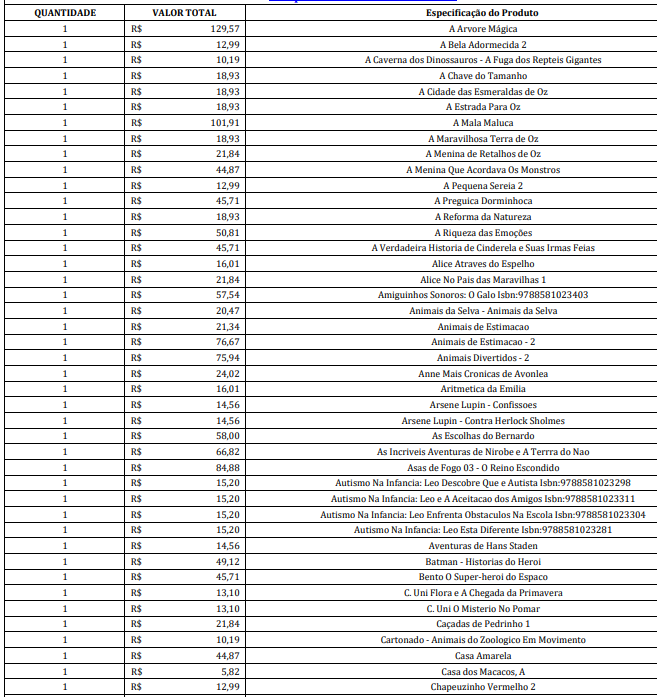 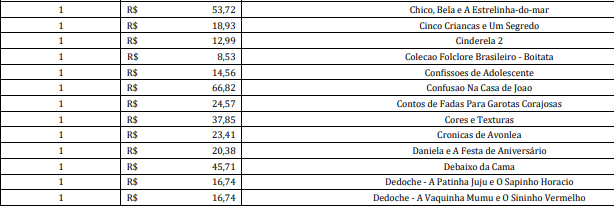 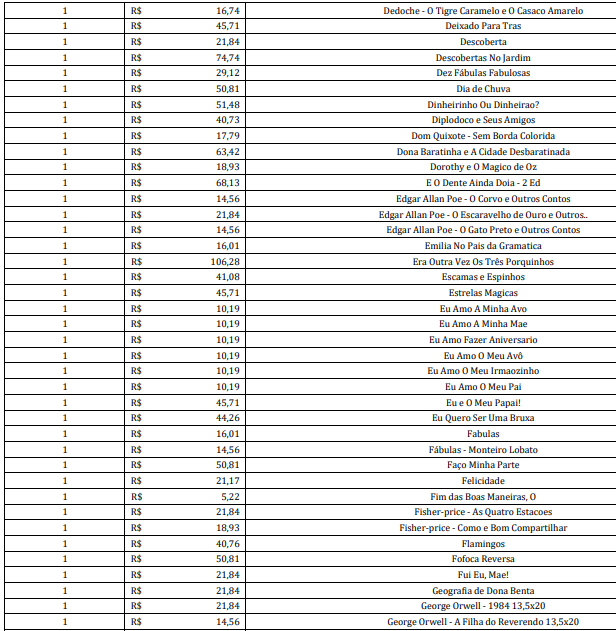 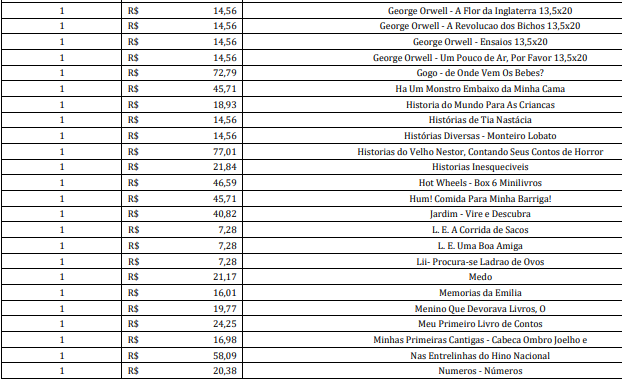 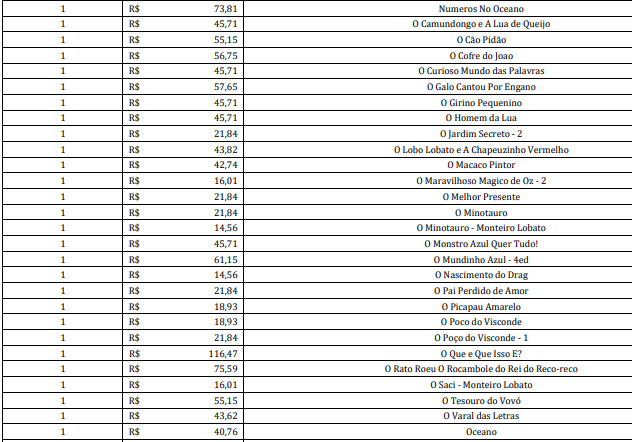 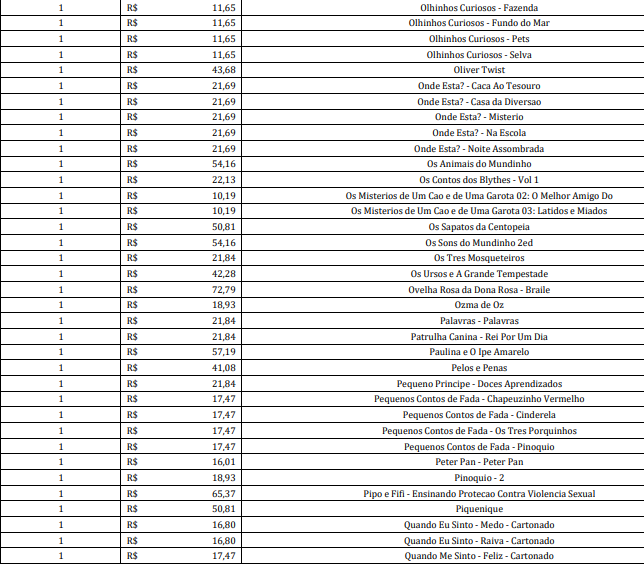 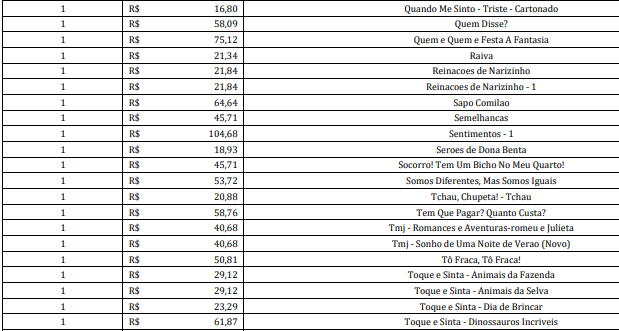 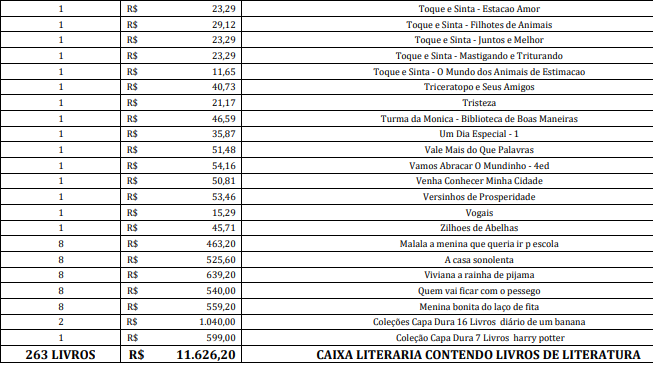 1. Denis Spricigo. CPF 795.432.279-34- ______________________________________________